 UNIVERSIDAD NACIONAL JOSÉ FAUSTINO SÁNCHEZ CARRIÓN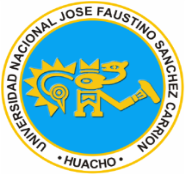 Facultad de Derecho y Ciencias Políticas.Escuela de Derecho. SÍLABO ASIGNATURA: DERECHO ECOLÓGICO. DATOS GENERALESAsignatura				: Derecho Ecológico.Código 				: 33653.Escuela Profesional 			: DERECHO y CC.PPDepartamento Académico		: DERECHOCiclo					: XIICondición: Obligatorio o Electivo	: ObligatorioHoras Teóricas 			              :  03Semestre Académico			: 2018-IDocente				: Nicanor Dario Aranda Bazalar.Colegiatura				: Reg. C.A.H. 26	Correo Electrónico			: ndab_58@hotmail.com - 986868614FUNDAMENTACIÓNEsta asignatura pertenece al área curricular de formación profesional general; y tiene como propósito el estudio y conocimiento del conjunto de normas destinadas a regir las relaciones jurídicas que surgen  en el Derecho Ecológico.La metodología aplicable al curso será de tipo activo, mediante la investigación y el análisis particular, para este efecto los alumnos deberán investigar  para el debate en clases de los temas señalados por el docente.  La finalidad es contribuir a la formación de abogados con preparación jurídica integral y conocimientos generales en el Derecho Ecológico, Ambiental, que les proporcione la base necesaria para una futura especialización, y le permita, posteriormente, profundizar los conocimientos adquiridos en el aspecto general.COMPETENCIASComprende las regulaciones de las actividades, así mismo; la necesidad de conservar el Ambiente como hábitat del ser humano y los esfuerzos por evitar la contaminación de parte de las Instituciones Públicas y Privadas, nacionales e internacionales, en el marco de la sostenibilidad. IV. 	METODOLOGIA DE ENSEÑANZA-APRENDIZAJE. 4.1. Exposiciones periódicas mixtas alumno/ profesor. 4.2. Aprendizaje basado en el conocimiento de problemas reales y la formulación de solución  al problema. 4.3. Aprendizaje basado en el análisis de lecturas e informe de resultados.  4.4. Empleo del método científico.MEDIOS, MATERIALES Y RECURSOS DE ENSEÑANZA-APRENDIZAJELibros, separatas.Plataforma virtual.Medios audiovisuales.Pizarra acrílica y plumones. CONTENIDO TEMÁTICO Y CRONOGRAMAUnidades temáticas UNIDAD TEMÁTICA 1		TITULO: DERECHO ECOLÓGICO Semana 1		: Antecedentes históricos, evolución y concepto del Derecho Ecológico.Semana 2                  : Fuentes, principios del Derecho Ecológico. UNIDAD TEMÁTICA 2		TITULO: DERECHO AMBIENTAL.Semana 3		: Normas Constitucionales del Ambiente.Semana 4                  : Ley General del Ambiente.Semana 5                  : Normas que Tutelan el Ambiente.Semana 6                  : Derechos Humanos y el Ambiente.                                                                                         Semana 7		: PRIMERA EVALUACIÓN PARCIAL.UNIDAD TEMÁTICA 3	             TITULO: LA CONTAMINACIÓN AMBIENTAL.Semana 8                  : Delitos Ambientales.Semana 9                 : Servicio Nacional de Áreas Protegidas.Semana 10                  : Instituto Geofísico del Perú.Semana 11               : Instituto de Investigaciones de la Amazonía Peruana.Semana 12               : Servicio Nacional de Meteorología e Hidrología del Perú. Semana 13               : La Defensa Jurídica del Estado en los Delitos Ambientales.                              UNIDAD TEMÁTICA 4		TITULO: GESTIÓN PÚBLICA AMBIENTAL.Semana 14		: Gestión del Estado y Políticas para la protección Ambiental  Semana 15		: Los Gobiernos Regionales, locales, Sociedad Civil  - Gestión para la                                       Protección Ambiental.UNIDAD TEMÁTICA 5		TITULO: RECURSOS NATURALES Y DERECHO                                                                 INTERNACIONAL AMBIENTAL.Semana 16	     : El Ministerio del Ambiente.	 Semana 17		: Organismos Internacionales que Regulan y protegen los Recursos N.Semana 18               : EXAMEN FINAL.	VII. 	METODOLOGÍA DE EVALUACIÓN (de acuerdo al Reglamento Académico arts. 120 y ss).		La evaluación del aprendizaje y trabajos será en forma permanente e integral. Según lo dispuesto en el art. 117, la evaluación comprenderá dos exámenes parciales (35% por cada evaluación) y los trabajos aplicativos a la mitad y al finalizar el período lectivo como tercera nota (30%)BIBLIOGRAFÍA BÁSICA Y COMPLEMENTARIA	Aranda Bazalar Carmen Rosa y Araujo Adame Luis, ciencias naturales 2004-UNJFSC, Huacho Perú.       Aviar Osejo, Mario Eduardo. Recursos Naturales (1995).Andía Chávez, Juan (2009). Manual de Derecho Ambiental. Ministerio del Ambiente – Compendio de Legislación Ambiental Peruana.(http://www.minam.gob.pe/legislaciones).Peña Cabrera, Alonso Raúl (2010). Los Delitos contra el Medio Ambiente.Carlos Andaluz westreicher: manual de derecho ambiental-Lima 2011.  Diario Oficial El Peruano. Ley 30693. Lima – Perú   Huacho, Abril del 2018						.............................................................................						               Nicanor Darío Aranda Bazalar							                   Docente 